Application for Seasonal Change/Transfer
of a Water Right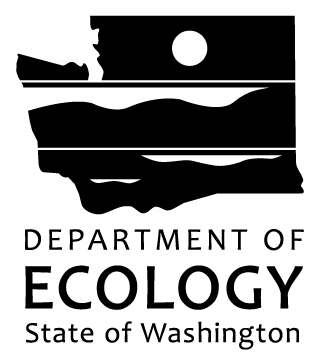 Form No. ECY 070-200 (rev. 8/2021)We strongly encourage applicants to seek pre-application consultation prior to applying for seasonal change of water source. Refer to accompanying guidance to complete this form.Incomplete applications will be returned.A $50 fee is required to apply.All fees are non-refundable (RCW 90.03.470(13)).Applications must be received by February 15, or at least 60 days prior to your proposed use. Where to mail your application:Submit all applications to Ecology’s Cashiering Section at the address below.DEPARTMENT OF ECOLOGYCASHIERING SECTIONPO BOX 47611OLYMPIA, WA  98504-7611Check the box for the region where your project is located. 	  Central Region	  Eastern Region	  Northwest Region	  Office of Columbia River (OCR)*	  Southwest Region*OCR has jurisdiction for designated OCR projects, and new projects located within one mile of the Columbia River.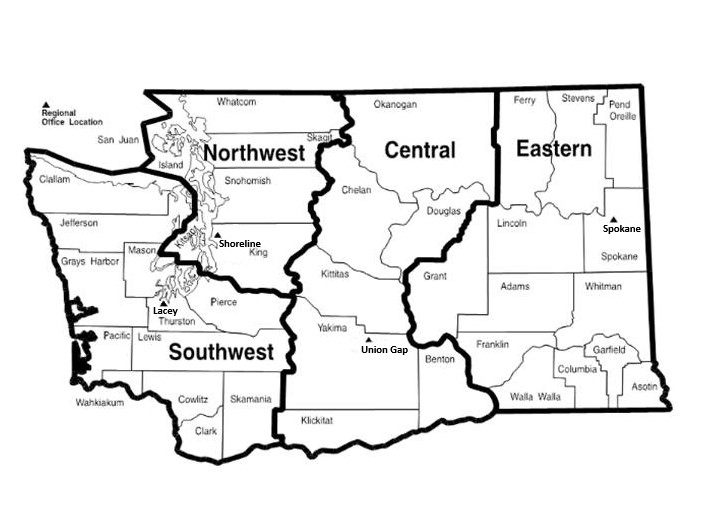 To request ADA accommodation including materials in a format for the visually impaired, call Ecology Water Resources Program at 360-407-6872. People with impaired hearing may call Washington Relay Service at 711. People with speech disability may call TTY at 877-833-6341.WATER RESOURCES PROGRAMApplication for Seasonal Change/Transfer
of a Water RightI am applying to (check all that apply):	Change/transfer place of use	Change point(s) of diversion/withdrawal	Add point(s) of diversion/withdrawal1. Water Right Information2. Applicant Information 3. Point(s) of Diversion or WithdrawalA. ExistingProvide the source location information. Attach additional sheets if needed.B. ProposedProvide the source location information. Attach additional sheets if needed. Do you own the proposed point(s) of diversion/withdrawal?   Yes  No 4. Place of UseA. ExistingIf no, provide name & contact information. Attach additional sheets, if necessary.B. Proposed (if different than 4.A)If no, provide name & contact information. Attach additional sheets, if necessary.5. Project Description Provide a brief description of the proposed seasonal change/transfer: 
     6. Historical UseIf not previously provided to Ecology, include information to support historical water use.  Ecology may request additional information from you.7. MapAttach a detailed map of your proposed seasonal change/transfer. The map should show existing and proposed point(s) of diversion/withdrawal, place(s) of use, and any other features involved with this application. Also, for irrigation purposes, you must indicate on the map those lands that will not be irrigated within the original place of use.8. SignaturesBy signing below, the applicant certifies that the information provided on this application is true and accurate to the best of their knowledge.  If the applicant was assisted in preparing this application, they understand that they are responsible for the accuracy of the information.The applicant also understands that, in order to process this application, they are granting staff from the Department of Ecology access to the above site(s) for inspection and monitoring purposes.  If addional signatures are required, attach a supplemental sheet.Ecology regional officesFor additional information, contact the Ecology regional office where your project is located:Attachment A. Hydrogeological Setting (for groundwater changes only) If not previously supplied, the following may be required for a change in source.  We strongly recommend that applicants contact Ecology prior to conducting any hydrogeological work, to determine the scope of data required for processing this application.Water right or claim number Recorded name(s) Recorded name(s) Has the water been used as described on your water right document in the last five (5) years?   yes   noHas the water been used as described on your water right document in the last five (5) years?   yes   noHas the water been used as described on your water right document in the last five (5) years?   yes   noWater right ownerPhone no.Alt phone no.AddressAddressAddressCityStateZip codeEmail address Email address Email address Applicant/business namePhone no.Alt phone no.AddressAddressAddressCityStateZip codeEmail address Email address Email address Contact (if different from above)Phone no.Alt phone no.AddressAddressAddressCityStateZip codeEmail address Email address Email address Source Name(Reference by number below)QTRQTRQTRSECTWPRGEWell TagParcel No.1.      2.      3.      4.      Source Name(Reference by number below)QTRQTRQTRSECTWPRGEWell TagParcel No.1.      2.      3.      4.      QTR QTRQTRSECTWPRGECountyParcel No.# of Irrigated AcresLegal description of lands where water is presently used:      Do you own all the lands in the existing place of use?  Yes  No Legal land owner(s) of existing place(s) of use (if different than applicant)Phone no.Alt phone no.AddressAddressAddressCityStateZip codeEmail address Email address Email address QTR QTRQTRSECTWPRGECountyParcel No.# of Irrigated AcresLegal description of lands where new use is proposed:
     Do you own all the lands in the proposed place(s) of use?  Yes  No Legal land owner(s) of proposed place(s) of use 
(if different than applicant)Phone no.Alt phone no.AddressAddressAddressCityStateZip codeEmail address Email address Email address SectionRequired information6.1Describe how the water proposed for seasonal change/transfer has been beneficially used since the water right was established.6.2Provide information on historical flow rate and explain how the amount was determined (e.g. meter data or power records).6.3If the requested seasonal change/transfer is for a water right claim, include evidence demonstrating use of water prior to 1917 for surface water, or prior to 1945 for groundwater.Applicant Printed Name – TitleApplicant Signature(Date: MM/DD/YYYY)Water Right Holder Printed NameWater Right Holder Signature(Date: MM/DD/YYYY)Landowner of Existing Place of Use 
Printed NameLandowner of Existing Place of Use Signature(Date: MM/DD/YYYY)Landowner of Proposed Place of Use Printed NameLandowner of Proposed Place of Use Signature(Date: MM/DD/YYYY)Authorized Representative Printed Name
Authorized Representative Signature(Date: MM/DD/YYYY)Region/ OfficeCounties servedMailing AddressPhoneCentralBenton, Chelan, Douglas, Kittitas, Klickitat, Okanogan, YakimawrCRO@ecy.wa.gov1250 W Alder St
Union Gap, WA 98903509-575-2490EasternAdams, Asotin, Columbia, Ferry, Franklin, Garfield, Grant, Lincoln, Pend Oreille, Spokane, Stevens, Walla Walla, WhitmanwrERO@ecy.wa.gov4601 N Monroe
Spokane, WA 99205509-329-3400NorthwestIsland, King, Kitsap, San Juan, Skagit, Snohomish, WhatcomwrNWRO@ecy.wa.govPO Box 330316
Shoreline, WA 98133-9716206-594-0000Office of Columbia River*OCR has jurisdiction for designated OCR projects, and new projects located within one mile of the Columbia River.wrCRO@ecy.wa.gov1250 W Alder St
Union Gap, WA 98903509-575-2490SouthwestClallam, Clark, Cowlitz, Grays Harbor, Jefferson, Lewis, Mason, Pacific, Pierce, Thurston, Skamania, Wahkiakum wrSWRO@ecy.wa.govPO Box 47775
Olympia, WA 98504360-407-6300SectionRequired informationA.1Provide a description of existing authorized point(s) of withdrawal and proposed well(s), their locations, water well report, static water levels, pumping rates and schedules, etc.A.2If known, describe:Geographic recharge and discharge areas Seasonal variations of groundwater elevationsInterrelationships between surface water and groundwater, and between aquifersBarriers to flowHydrologic boundariesA.3Attach any available well information, including:Water well reports (well logs) for existing and proposed wellsWell diameter and depthMotor and pump specifications (i.e., make, horsepower, and type)Pump test dataWell locations (must be identified as outlined in Section 7 (Map))A.4If known, describe the following charicteristics of the aquifer, and cite the source of that information:Aquifer transmissivityAquifer storage coefficient and specific yieldSaturated thicknessAquitard leakageA detailed description of groundwater-flow boundariesWater-level hydrographs for wellsAssociated waterquality informationA.5Additional hydrogeological work may be required to process your application.